San José y ArenalZona del Volcán Arenal, Aguas termales de Baldi5 días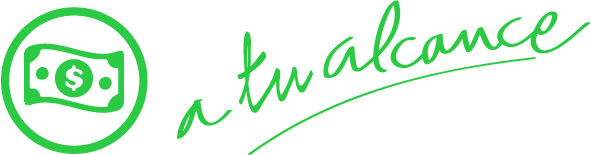 Salidas: diarias hasta noviembre 2024Mínimo 2 pasajeros Día 1. México – San José  A su llegada a Costa Rica uno de nuestros representantes les estará esperando a la salida del aeropuerto internacional para darles la bienvenida y luego trasladarles hacia el área de San José donde se hospedarán por las próximas dos noches en el hotel seleccionado. Alojamiento.Día 2. San José Desayuno. Día libre en San Jose. Eventualmente puede optar por su cuenta, a alguna de las excursiones opcionales en la zona.  Algunas sugerencias a un costo adicional son:  Volcán Irazú & Rio Sarapiqui, Cuidad de San José, Rápidos del Rio Pacuare, Tirolesas (Canopy) en el bosque Nuboso o bien, Catamarán a Isla Tortuga. Alojamiento.Día 3. San José – Volcán ArenalDesayuno. Para el día de hoy está programado el traslado guiado hasta la zona del Volcán Arenal y a las aguas termales de Baldi. Sin lugar a duda el atractivo natural más visitado de Costa Rica es el Volcán Arenal. El recorrido hacia las llanuras del norte de Costa Rica inicia con un ascenso por la cordillera volcánica central, siendo inevitable realizar una breve parada en el famosísimo pueblo de Sarchí, conocido internacionalmente por sus laboriosos artesanos, colocando a este pueblo como La Cuna de la Artesanía Costarricense. Continuando con el recorrido se podrán admirar plantaciones de diversos productos agrícolas, plantas ornamentales y fincas de ganado, hasta llegar al pueblo de La Fortuna donde se disfrutará del almuerzo en un acogedor restaurante justo al frente del Volcán Arenal. Esta excelente ubicación les permitirá desde muy temprano, tener la mejor vista en espera de que el Volcán Arenal complazca a los visitantes con su impresionante cono volcánico casi perfecto. Para la tarde y cerrando con broche de oro, podrán descansar en las aguas termales donde se podrá relajar en las albercas de agua caliente y disfrutar del entorno natural que rodea este inigualable lugar. Por la noche traslado hasta el hotel seleccionado en Arenal. Alojamiento.Día 4. Arenal – San JoséDesayuno. Mañana libre para admirar el Volcán Arenal o bien tomar alguna excursión opcional de medio día a los puentes colgantes, tirolesas, cabalgatas, rappel o bien visitar los senderos cercanos al parque Nacional y apreciar la lava solidificada y las rocas gigantes de las más recientes erupciones. Por la tarde regreso a la ciudad de San José.Traslado-Excursión Opcional: Se ofrece la posibilidad de este día regresar a San José realizando en ruta la excursión de aventura en los rápidos del Río Pacuare Clase III y IV. La salida desde Arenal se realiza temprano en la mañana, se visita el Río Pacuare y por la tarde se incluye el traslado desde el río hasta la ciudad de San José.Costo extra de 60 USD por persona (Mínimo 2 pasajeros)Requiere previa reservación. Incluye, transporte, guía, almuerzo y equipo de raftingDía 5. San José – México. Desayuno. De acuerdo con su itinerario de vuelo, está programado el traslado hasta el aeropuerto Juan Santamaría para abordar su vuelo internacional. Fin de nuestros servicios.INCLUYE: 03 noches en San José y 1 en Arenal con desayunos.Traslados aeropuerto – hotel – aeropuerto en servicio compartido.Transportación terrestre para los tours en servicio compartid.Traslado-Excursión (Combo) San José – Arenal, con visita a las termales de Baldi Traslado San José – Arenal – San José en servicio compartido.NO INCLUYE:Servicios, excursiones o comidas no especificadas.Seguro de asistencia.Vuelos Internos e internacionales. Gastos personales.Propinas a mucamas, botones, guías, choferes. Notas Importantes: ** La tarifa de niños aplica de 0 a 11 años, compartiendo habitación doble con dos adultos. Máximo de dos niños por habitación. Esta política está sujeta a cambios.LISTA DE HOTELES (Previstos o similares)LISTA DE HOTELES (Previstos o similares)LISTA DE HOTELES (Previstos o similares)CIUDADHOTELCATSAN JOSÉSLEEP INNTRADISSON SAN JOSÉPREAL INTERCONTINENTALSARENALMAGIC MOUNTAINTVOLCAN LODGE PARENAL KIOROSPRECIO POR PERSONA EN USDPRECIO POR PERSONA EN USDPRECIO POR PERSONA EN USDPRECIO POR PERSONA EN USDPRECIO POR PERSONA EN USDTURISTA DBLTPLSGL MNRTERRESTRE590540820290TERRESTRE Y AÉREO8708201100570PRIMERA DBLTPLSGL MNRTERRESTRE640590920320TERRESTRE Y AÉREO9208701200600SUPERIORDBLTPLSGL MNRTERRESTRE10809101680340TERRESTRE Y AÉREO136011901960620RUTA AÉREA PROPUESTA CON AVIANCA MEX/SJO/MEXIMPUESTOS Y Q DE COMBUSTIBLE (SUJETOS A CONFIRMACIÓN): 240 USDSUPL PASAJERO VIAJANDO SOLO 330 USDSUPLEMENTO DESDE EL INTERIOR DEL PAÍS: CONSULTARTARIFAS SUJETAS A DISPONIBILIDAD Y CAMBIO SIN PREVIO AVISO SE CONSIDERA MENOR DE 0 A 11 AÑOS, COMPARTIENDO HABITACIÓN DOBLE CON 2 ADULTOSVIGENCIA A NOVIEMBRE 2024. (EXCEPTO SEMANA SANTA, NAVIDAD, FIN DE AÑO, PUENTES Y DÍAS FESTIVOS. CONSULTE SUPLEMENTOS)